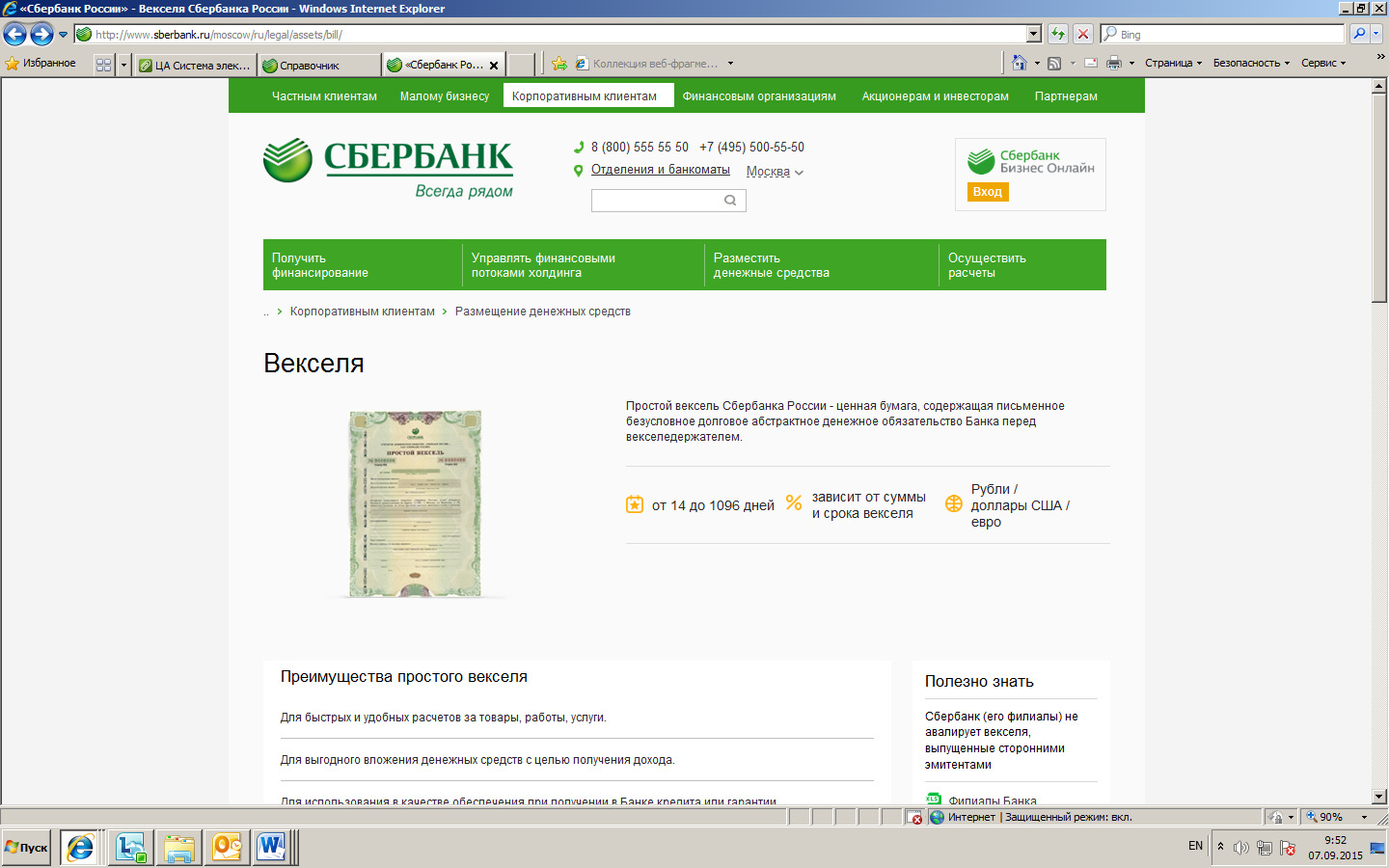 ДОПОЛНИТЕЛЬНОЕ СОГЛАШЕНИЕ № ДХ - _____/ _____ -______/ ______К ДОГОВОРУ ХРАНЕНИЯ ЦЕННЫХ БУМАГ ПАО СБЕРБАНК  от «____» _____________ 20_г.г. ___________                                                                                                «___» __________ 20_ г.Публичное акционерное общество «Сбербанк России», именуемое в дальнейшем «Банк»,  в лице ___________________________________________________________________________ ,                                                          (должность и ФИО полностью)                                                                                                                                           действующего на основании Устава, Положения об __________________________, Доверенности_______________________ и _____________________________________________,                                                                                                   (ФИО  Владельца ценных бумаг)именуемое (ый) в дальнейшем «Владелец», заключили настоящее  соглашение о нижеследующем:1. Банк выдает, а Владелец получает «____»__________20_г. находящиеся по Договору хранения ценных бумаг ПАО Сбербанк №___ от «___»________20_г. (далее – договор хранения) на хранении в _____________________________________________________________                                                                                     (наименование филиала банка)ценные бумаги в количестве _______(_________________) штук на общую сумму                                                                                (цифрами  и  прописью)                                                                                 _______________(___________________________)  _____________ по номинальной стоимости/ (цифрами и  прописью, наименование валюты)сумме депозита согласно перечню:2. Получение ценных бумаг с хранения осуществляется по Акту приема-передачи представителем Владельца на основании доверенности или лицом, которое действует в соответствии с законом или учредительными документами от имени юридического лица без доверенности.3. С момента выдачи с хранения ценных бумаг, указанных в п.1 настоящего соглашения, обязательства Банка, принятые по указанным ценным бумагам в соответствии с договором хранения, считаются исполненными.4. В случае досрочного востребования Владельцем всех ценных бумаг, находящихся на момент заключения настоящего соглашения на хранении по договору хранения, указанный договор хранения считается исполненным.5. Векселеприобретатель дает свое согласие Банку на сбор, запись, систематизацию, накопление, хранение, уточнение (обновление, изменение), извлечение, использование, обезличивание, блокирование, удаление и уничтожение, в том числе автоматизированные, своих персональных данных в специализированной электронной базе данных о моих фамилии, имени, отчестве, дате и месте рождения, адресе, семейном, социальном, имущественном положении, образовании, профессии, доходах, месте работы, а также иной информации личного характера, которая может быть использована при предоставлении мне Банком банковских услуг, а также для внедрения Банком продуктов и услуг, информирования меня о  продуктах и услугах, предложения мне продуктов и услуг Банка, и в целях участия в опросах/анкетировании, проводимых Банком для изучения и исследования мнения клиентов о качестве обслуживания и услугах Банка, при условии гарантии неразглашения данной информации третьим лицам.Векселедержатель согласен на предоставление информации и предложение продуктов путем направления почтовой корреспонденции по домашнему адресу, посредством электронной почты, телефонных обращений, СМС – сообщений.Настоящее согласие действует с момента подписания настоящего акта в течение срока предоставления Банком банковских услуг мне и пяти лет после прекращения указанных услуг. По истечении указанного срока действие настоящего согласия считается продленным на каждые следующие пять лет при отсутствии у Банка сведений о его отзыве. Данное согласие может быть отозвано путем представления в Банк письменного заявления.6. Местонахождение, адреса и  реквизиты сторон:БАНКМесто нахождения: г. МоскваАдрес: 117997, г. Москва, ул. Вавилова, 19Наименование филиала Банка и его почтовый адрес: _______________________________________________________________________________________________Счет №/ SWIFT __________________________ в ______________________________________________________________________________________________________________________ИНН: 7707083893Телефон: ___________________________Факс: ___________________________________________           _______________	   _________________          (должность)                                  (подпись)		         (Ф.И.О.)                                                                  М.П.ВЛАДЕЛЕЦФ.И.О. полностью):______________________________________________________________Паспорт _____________________ выдан ____________________________________________                              (номер документа)                                                                  (когда,  кем)Адрес (место жительства/ пребывания) __________________________________________________________                                                                                 (регистрация в паспорте) Гражданство_______________________                                      (страна)Почтовый адрес (Место фактического проживания/ пребывания)__________________________________________________      (заполняется по желанию векселеприобретателя,  если отличается_______________________________________________________________________________от  места  регистрации в паспорте)Счет № _______________________ в _______________________________________________                                                                 (кредитная организация,  в которой открыт счет векселеприобретателя)БИК/ SWIFT _________ корр. счет №_________ _____________(сведения о кредитной организации,  в которой открыт счет векселеприобретателя)ИНН: __________________________Телефон: ________________________Факс: ____________________________________________              _________________    (подпись)                                                (Ф.И.О.)№ п/пНаименованиеценных бумагСерия и номер каждой ценной бумагиНоминал и вид валюты каждого векселя/ сумма депозита каждого депозитного сертификатаСрок платежа каждого векселя/ дата востребования суммы по каждому депозитному сертификатуНаличие и вид индоссамента/ цессии по каждой ценной бумагеПримечаниеИТОГОИТОГО----__________________________________________